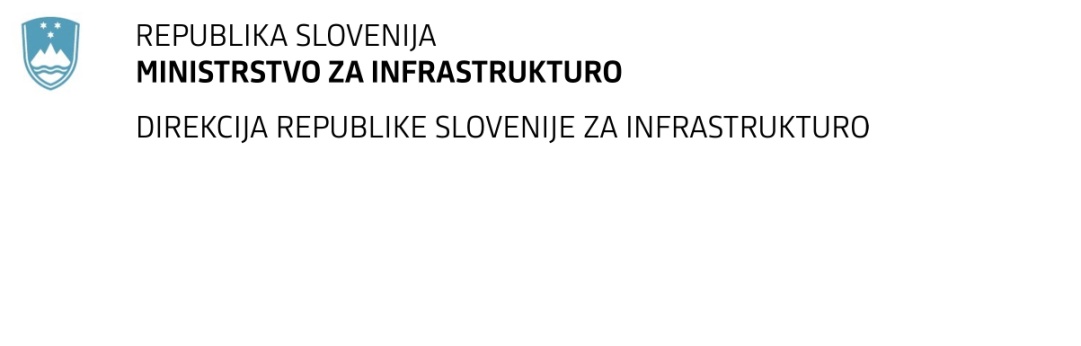 SPREMEMBA RAZPISNE DOKUMENTACIJE za oddajo javnega naročila JN000897/2020-B01- A-18/20 G, datum objave: 26.02.2020Obvestilo o spremembi razpisne dokumentacije je objavljeno na "Portalu javnih naročil" in na naročnikovi spletni strani. Na naročnikovi spletni strani je priložen čistopis spremenjenega dokumenta. Obrazložitev sprememb:Spremembe so sestavni del razpisne dokumentacije in jih je potrebno upoštevati pri pripravi ponudbe.Številka:43001-30/2020-01oznaka naročila:A-18/20 G   Datum:26.02.2020MFERAC:2431-20-000225/0	Ureditev ceste, izgradnja hodnika za pešce in krožnega križišča na	G2-102/1461 Logatec – priključek Logatec med 0,850 do km 1,587Naročnik spreminja Navodila za pripravo ponudbe. V Navodilih za pripravo ponudbe, v poglavju 3 POGOJI IN MERILA ZA IZBOR PONUDB, pod točko 3.2.3.5 je spremenjen drugi odstavek opomb: Za referenčni posel se šteje posel, ki je bil prevzet s strani naročnika v obdobju največ petih let pred rokom za oddajo ponudb. 